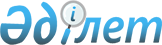 Абай ауданының елді мекендерінде салық салу объектісінің орналасқан жерін ескеретін аймаққа бөлу коэффициентін бекіту туралыҚарағанды облысы Абай ауданының әкімдігінің 2021 жылғы 2 желтоқсандағы № 68/01 қаулысы. Қазақстан Республикасының Әділет министрлігінде 2021 жылғы 22 желтоқсанда № 25899 болып тіркелді
      ЗҚАИ-ның ескертпесі!
      Осы қаулы 01.01.2022 бастап қолданысқа енгізіледі.
      Қазақстан Республикасының "Салық және бюджетке төленетін басқа да міндетті төлемдер туралы (Салық кодексі)" Кодексінің 529-бабы 6-тармағына, Қазақстан Республикасының "Қазақстан Республикасындағы жергілікті мемлекеттік басқару және өзін-өзі басқару туралы" Заңының 31-бабына, Қазақстан Республикасы Ақпарат және коммуникациялар министрінің 2018 жылғы 12 қарашадағы "Аймаққа бөлу коэффициентін есептеу әдістемесін бекіту туралы" № 475 бұйрығына сәйкес, Абай ауданының әкімдігі ҚАУЛЫ ЕТЕДІ:
      1. Абай ауданының елді мекендерінде салық салу объектісінің орналасқан жерін ескеретін аймаққа бөлу коэффициенті осы қаулының қосымшасына сәйкес бекітілсін.
      2. Осы қаулының орындалуын бақылау Абай ауданы әкімінің орынбасары С.К. Мусинге жүктелсін.
      3. Осы қаулы 2022 жылғы 1 қаңтардан бастап қолданысқа енгізіледі. Абай ауданының елді мекендерінде салық салу объектісінің орналасқан жерін ескеретін аймаққа бөлу коэффициентін бекіту туралы
					© 2012. Қазақстан Республикасы Әділет министрлігінің «Қазақстан Республикасының Заңнама және құқықтық ақпарат институты» ШЖҚ РМК
				
      Абай ауданының әкімі

Б. Асанов
Абай ауданының әкімдігі
2021 жылғы 2
желтоқсандағы
№ 68/01
Қаулысына қосымша
 № 
Салық салу объектісінің орналасқан жері
Аймаққа бөлу коэффициенті
 Абай қаласы
 Абай қаласы
 Абай қаласы
1
Абай көшесі, Әлия Молдағұлова көшесі, Шерубай батыр көшесі (жұп жағы), Сәкен Сейфуллин көшесі, Тәуелсіздіктің 10 жылдығы көшесі, Железнодорожная көшесі, Школьная көшесі (Шерубай батырмен қиылысқа дейін), 1 Школьный тұйық көшесі, 2 Школьный тұйық көшесі, Ермеков көшесі, Әл –Фараби көшесі, Гагарин көшесі, Стадион тұйық көшесі, Коммунальная көшесі, Победы даңғылы, Әуезов көшесі, Орталық тұйық көшесі, Гете көшесі, Ержанов көшесі, 1,2,3, Строительный тұйық көшесі, Промышленная көшесі, Калинина көшесі, Автомобилистов көшесі, Медицинский тұйық көшесі
2,1
2
2 ықшам ауданы, 3 ықшам ауданы
1,9
3
Школьная көшесінің жұп жағы, 4 шағын ауданы, No 10, 15, 16, 17, 18, 19, 20, 21, 22 үйлер, Шерубай батыр көшесінің (тақ жағы) Школьная көшесінен Жеңіс даңғылына дейін, Школьная көшесі Шерубай батыр көшесінен 87 үйге дейін, Шахтерская көшесі, Интернациональная көшесі, Южная көшесі, Транспортная көшесі, Тәттімбет көшесі, Байжанов көшесі, Автомобилистов көшесі, 29А орамы, Степная көшесі
1,75
4
Шерубай батыр көшесіндегі гараж массиві
1,35
5
Вольный бөлімшесі
1,35
6
Солтүстік Қараган бөлімшесі, Оңтүстік Қараган бөлімшесі, Жаңа Қараган бөлімшесі
1,25
7
Қызыл бөлімшесі: Энергетиков көшесі, Макарова көшесі, Молина көшесі, Путевая көшесі, 026 есептік орамы
1,15
8
2 ықшам ауданынадғы гараждар массиві, бау-бақша қоғамы
0,85
Топар кенті
Топар кенті
Топар кенті
9
6 орам, 5 орам, 2 орам, 9 орам, Молодежная көшесі, Бульвар мира көшесі, Бульвар юности көшесі, Қазыбек би көшесі, Ленин көшесінің жұп жағы, Мақажанов көшесі, Олимпийская көшесі, Дәрібаев көшесі, Пономарев көшесі
2,00
10
Қарағанды ​​көшесі, Тельман көшесі, Казахстанская көшесі, Энергетиков көшесі, 7 орам, Сейфуллин көшесі, Сәтбаев көшесі, Николаев көшесі, Абай көшесі, Макаров көшесі, Попович көшесі, Грибоедов көшесі, 15 орам
1,90
11
Ауыл 1, Ауыл 2, Ауыл 3, Мұстафин көшесі, Әл-Фараби көшесі, Байжанов көшесі, Луговая көшесі
1,20
12
демалыс аймақтары
1,25
13
"Мичуринец" бау-бақша учаскесі
0,85
14
1 орамның гараж кооперативтері
1,05
Қарабас кенті
Қарабас кенті
Қарабас кенті
15
Киров көшесі, Интернациональная көшесі, Заводская көшесі, Трансформаторная көшесі, Новая көшесі, Октябрьская көшесі, Қазақстан көшесі, Парковая көшесі, Песчаная көшесі, Наурыз көшесі
1,85
16
Мирная көшесі, Жамбыл көшесі, Зеленая көшесі, Садовая көшесі, Дзержинский көшесі, Рабочая көшесі
1,65
17
Строительная көшесі, Сарыарқа көшесі, Железнодорожная көшесі, Степная көшесі, Советская көшесі, Вокзальная көшесі
1,20
18
754 километр көшесі 
1,10
19
Талдықұдық бөлімшесі, Талдықұдық көшесі
1,10
20
Киров көшесі
1,85
Южный кенті
Южный кенті
Южный кенті
21
Абай, Әубәкіров, Степная, Космонавтар, Сейфуллин, Железная дорога, Больничная, Восточная, Гагарин, Горький, Дальняя, Зеленая, Комсомольская, Ломоносов, Панфилов, Привокзальная, Есекин, Садовая, Сәкен Сейфуллин, Школьная көшелерінің бойымен
1,95
22
бау-бақша учаскелері
1,00
Ақбастау ауылдық округі
Ақбастау ауылдық округі
Ақбастау ауылдық округі
23
Ақбастау ауылы: Ақниет, Бірлік, Болашақ, Бәйтерек, Гагарин, Даму, Нүркен Әбдіров, Сарыарқа, Тәуелсіздік, Центральная, Өрлеу көшелерінің бойымен
1,65
Дзержинский ауылдық округі
Дзержинский ауылдық округі
Дзержинский ауылдық округі
24
Сарепта ауылы: Ақжол, Аққайнар, Бірлік, Бейбітшілік, Бұлақты, Еңбекшілер, Орталық, Сарыарқа, Саялы, Теректі, Тәуелсіздік, Торговая, Ынтымақ көшелерінің бойымен
1,75
25
Қоянды ауылы: Бейбітшілік, Достық, Тәуелсіздік, Ынтымақ көшелерінің бойымен
1,55
26
Қойбас ауылы: Береке, Нұра көшелерінің бойымен
1,2
Есенгелді ауылдық округі
Есенгелді ауылдық округі
Есенгелді ауылдық округі
27
Есенгелді ауылы: Жеңістің 40 жылдығы, Дарабоз, Жолашар, Жусанды, Мәңкі батыр, Наурыз, Несібелі, Нұрлы жол, Шамшырақ көшелерінің бойымен, Гаражный, Мәнкі батыр тұйық көшелері бойымен
1,45
28
Пахотное ауылы: Сегізінші ауыл, Пахотное көшелерінің бойында
0,95
29
001 есеп орамы Сегізінші ауылының шекарасында
0,8
Ильичевский ауылдық округі
Ильичевский ауылдық округі
Ильичевский ауылдық округі
30
Юбилейное ауылы: Абай, Амангелді Иманов, Бейбітшілік, Достық, Жастар, Жасыл ел, Қазақстан, Мектеп, Мичурина, Подстанция, Сарыарқа, Шаңырақ, Ынтымақ, Юрий Гагарин көшелерінің бойында, Зеленый тұйық көшесінің бойында
1,75
31
Жон ауылы: Вторая Водницкая, Жон, Первая Водницкая, Рахымғалиева, Степная, Центральная, Школьная көшелерінің бойымен
1,05
32
Тасзаимка ауылы: Безымянная, Тасзаимка, Шестидомики көшелерінің бойымен
0,95
Көксу ауылдық округі
Көксу ауылдық округі
Көксу ауылдық округі
33
Көксу ауылы: Октябрьская, Почтовая, Центральная көшелерінің бойымен
1,75
34
Жартас ауылы: Садовая көшелерінің бойымен
1,95
35
Зеленые ключи ауылы: Зеленые ключи көшелерінің бойымен
0,95
36
Северная ауылы: Северная көшелерінің бойымен
1,3
37
Южное ауылы: Садовая көшелерінің бойымен
1,2
Қарағанды ауылдық округі
Қарағанды ауылдық округі
Қарағанды ауылдық округі
38
Жартас ауылы: Қазақстанның 60 жылдығы, Алмаатинка, Гагарина, Достық, Жайма, Комарова, Коммунистическая, Комсомольская, Ленина, Молодежная, Приречная, Садовая, Советская, Тәуелсіздік, Школьная, Садовая көшелерінің бойымен
1,65
39
Қарагога ауылы: Қарагога көшелерінің бойымен
1,05
40
Поливное ауылы: Қарагога көшелерінің бойымен
1,05
41
Восход ауылы: Восход, Алмаатинка көшелерінің бойымен
0,95
Құлаайғыр ауылдық округі
Құлаайғыр ауылдық округі
Құлаайғыр ауылдық округі
42
Құлаайғыр ауылы: Абай Құнанбайұлы, Атамекен, Бірлік, Бейбітшілік, Дінмұхамед Қонаева, Достық, Комсомольская, Нүркен Әбдіров, Отандастар, Сарыарқа, Топар, Тәуелсіздік, Шерубай батыр, Школьная, Ыбырай Алтынсарин, Ынтымақ, Қазақстан, Қаныш Сәтбаев, Әлихан Бөкейханов, Әлия Молдағұлова көшелерінің бойымен
1,55
43
Жаман-Жол ауылы: Школьная көшелерінің бойымен
1,45
44
Ялта ауылы: Ялта көшелерінің бойымен
1,2
Құрма ауылдық округі
Құрма ауылдық округі
Құрма ауылдық округі
45
Құрма ауылы: Абай, Бірлік, Достық, Жастар, Керуен, Мира, Мирная, Сарыарқа көшелерінің бойымен
1,6
46
Жұмабек ауылы: Бәйтерек, Жұмабек, Наурыз, Орталық, Строительная, Сұңқар, Құрылысшылар көшелерінің бойымен
1,3
Мичурин ауылдық округі
Мичурин ауылдық округі
Мичурин ауылдық округі
47
Агрогородок ауылы: Дружба, Казахстанская, Космонавтов, Жаңа құрылыс, №2 бөлімшесі, Садовая, Степная, Учебный городок, Центральная, Школьная көшелерінің бойымен және Школьный орамы
1,8
48
Садовое ауылы: Молодежная көшелерінің бойымен
1,4
49
Ягодное ауылы: Ягодное көшелерінің бойымен
1,45
Самарка ауылдық округі
Самарка ауылдық округі
Самарка ауылдық округі
50
Самарка ауылы: Айдовская, Алаш, Безымянная, Бірлік, Болашақ, Восмидомики, Достық, Жастар, Керуен, Қайнар, Мичуринская, Наурыз, Озерная, Орталық, Подстанция, Прудовская, Сарыарқа, Сарыжайлау, Сұңқар, Шұғыла, Ынтымақ, Ырыс көшелерінің бойымен
1,45
51
Бородиновка ауылы: Бородиновская, Клубная, Степная, Студенческая көшелерінің бойымен
0,75
52
Изумрудное ауылы: Абай, Бейбітшілік, Гидростроителей, Жамбыл, Космонавтар, Ленин, Молодогвардейцев, Самарская, Тұмар көшелерінің бойымен
1,3
53
Пруды ауылы: Прудовская, Пруды көшелерінің бойымен
0,8
54
Огородный ауылы: Огородная көшелерінің бойымен
1,15
Дубока ауылдық округі
Дубока ауылдық округі
Дубока ауылдық округі
55
Дубовка ауылы: Жеңіске 30 жыл, Қазақстанға 50 жыл, КСРО 60 жыл, Алабасская, Волынская, Геофизическая, Гидрогеологическая, Детсадовская, Қаратажная, Ковыльная, Коммунальная, Космонавтов, Ленин, Мира, Молодежная, Новостройка, Октябрьская, Олимпийская, Сабурханская, Сәтбаев , Советская, Сокурская, Степная, Строительная, Фестивальная, Школьная, Юбилейная көшелерінің бойымен
1,60